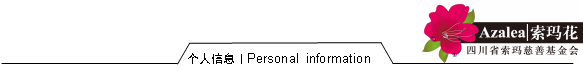 四川省索玛慈善基金会支教志愿者报名表注：表格中标注*的各大项和小项以及照片务必完整、清晰，才可视为报名成功，进入下一审核阶段。谢谢配合！更多详情请登录四川省索玛慈善基金会官网：http://www.suomahua.org.cn/关注我们微博：http://weibo.com/u/1496987860【报名表各项务必填写完整】填好后，注明姓名发送邮件到：15751066000@139.com联系方式:电话：15751066000/13863073192    QQ：1376162 / 530513414表后请务必附本人生活照一张。表后请务必附本人身份证正反面清晰照各一张。生活照片粘贴处：身份证正面照片粘贴处:身份证背面照片粘贴处:网  名*姓 名*姓 名*照片性  别*出生年月*出生年月*照片血  型婚 否婚 否照片籍  贯*民 族民 族照片身  高体 重体 重照片学  历*专 业专 业照片身份证号码*照片现在单位照片移动电话*QQ号码*QQ号码*QQ号码*家庭电话*微信号码微信号码微信号码E-mail*博客/微博目前住址*邮编家庭住址* 邮编紧急联系人姓名、电话*宗教信仰*承诺志愿服务时间*承诺志愿服务时间*       年    月  至          年    月       年    月  至          年    月       年    月  至          年    月       年    月  至          年    月       年    月  至          年    月       年    月  至          年    月身体素质良好，无传染疾病*身体素质良好，无传染疾病*是, 良好（ ）         否（ ）是, 良好（ ）         否（ ）是, 良好（ ）         否（ ）是, 良好（ ）         否（ ）是, 良好（ ）         否（ ）是, 良好（ ）         否（ ）是否获得家人支持*是否获得家人支持*是（ ）     争取中（ ）     否（ ）是（ ）     争取中（ ）     否（ ）是（ ）     争取中（ ）     否（ ）是（ ）     争取中（ ）     否（ ）是（ ）     争取中（ ）     否（ ）是（ ）     争取中（ ）     否（ ）二、教育背景（从高中开始）*二、教育背景（从高中开始）*二、教育背景（从高中开始）*二、教育背景（从高中开始）*二、教育背景（从高中开始）*二、教育背景（从高中开始）*二、教育背景（从高中开始）*时间时间时间时间学校学校专业三、工作经历（时间、工作单位、担任职务、主要业绩） 三、工作经历（时间、工作单位、担任职务、主要业绩） 三、工作经历（时间、工作单位、担任职务、主要业绩） 三、工作经历（时间、工作单位、担任职务、主要业绩） 三、工作经历（时间、工作单位、担任职务、主要业绩） 三、工作经历（时间、工作单位、担任职务、主要业绩） 三、工作经历（时间、工作单位、担任职务、主要业绩） 四、家庭背景*四、家庭背景*四、家庭背景*四、家庭背景*四、家庭背景*四、家庭背景*四、家庭背景*关系姓名姓名职业职业联系电话联系电话父亲母亲（其他重要亲属）（其他重要亲属）五、综合能力五、综合能力五、综合能力五、综合能力五、综合能力五、综合能力五、综合能力特长爱好特长爱好是否有教育工作经历. 如果有, 请说明是否有教育工作经历. 如果有, 请说明是否会彝语是否会彝语否（ ）       能听懂（ ）      精通（ ）否（ ）       能听懂（ ）      精通（ ）否（ ）       能听懂（ ）      精通（ ）否（ ）       能听懂（ ）      精通（ ）否（ ）       能听懂（ ）      精通（ ）是否有过志愿服务经历，请简要介绍是否有过志愿服务经历，请简要介绍需要向您了解的若干问题*需要向您了解的若干问题*需要向您了解的若干问题*需要向您了解的若干问题*需要向您了解的若干问题*需要向您了解的若干问题*需要向您了解的若干问题*你认为作为志愿者需要面对哪些困难和挑战？克服这些困难和挑战需要具有哪些品质和技能？*你认为作为志愿者需要面对哪些困难和挑战？克服这些困难和挑战需要具有哪些品质和技能？*你认为作为志愿者需要面对哪些困难和挑战？克服这些困难和挑战需要具有哪些品质和技能？*你认为作为志愿者需要面对哪些困难和挑战？克服这些困难和挑战需要具有哪些品质和技能？*你认为作为志愿者需要面对哪些困难和挑战？克服这些困难和挑战需要具有哪些品质和技能？*你认为作为志愿者需要面对哪些困难和挑战？克服这些困难和挑战需要具有哪些品质和技能？*你认为作为志愿者需要面对哪些困难和挑战？克服这些困难和挑战需要具有哪些品质和技能？*困苦和挑战：如何克服：困苦和挑战：如何克服：困苦和挑战：如何克服：困苦和挑战：如何克服：困苦和挑战：如何克服：困苦和挑战：如何克服：困苦和挑战：如何克服：（二）、您觉得凉山山区教育存在哪些问题？面对这些问题，我们志愿者能做什么？*（二）、您觉得凉山山区教育存在哪些问题？面对这些问题，我们志愿者能做什么？*（二）、您觉得凉山山区教育存在哪些问题？面对这些问题，我们志愿者能做什么？*（二）、您觉得凉山山区教育存在哪些问题？面对这些问题，我们志愿者能做什么？*（二）、您觉得凉山山区教育存在哪些问题？面对这些问题，我们志愿者能做什么？*（二）、您觉得凉山山区教育存在哪些问题？面对这些问题，我们志愿者能做什么？*（二）、您觉得凉山山区教育存在哪些问题？面对这些问题，我们志愿者能做什么？*（三）、您报名参加志愿者活动的原因是什么？ *（三）、您报名参加志愿者活动的原因是什么？ *（三）、您报名参加志愿者活动的原因是什么？ *（三）、您报名参加志愿者活动的原因是什么？ *（三）、您报名参加志愿者活动的原因是什么？ *（三）、您报名参加志愿者活动的原因是什么？ *（三）、您报名参加志愿者活动的原因是什么？ *（四）、您期望在志愿者行动中获得什么？*（四）、您期望在志愿者行动中获得什么？*（四）、您期望在志愿者行动中获得什么？*（四）、您期望在志愿者行动中获得什么？*（四）、您期望在志愿者行动中获得什么？*（四）、您期望在志愿者行动中获得什么？*（四）、您期望在志愿者行动中获得什么？*（五）、您是否有任何生理或者身体疾病、过敏情况、或其它可能让您对高原生活有特殊要求的健康问题和体质缺陷？（如果是的话，请说明）*（五）、您是否有任何生理或者身体疾病、过敏情况、或其它可能让您对高原生活有特殊要求的健康问题和体质缺陷？（如果是的话，请说明）*（五）、您是否有任何生理或者身体疾病、过敏情况、或其它可能让您对高原生活有特殊要求的健康问题和体质缺陷？（如果是的话，请说明）*（五）、您是否有任何生理或者身体疾病、过敏情况、或其它可能让您对高原生活有特殊要求的健康问题和体质缺陷？（如果是的话，请说明）*（五）、您是否有任何生理或者身体疾病、过敏情况、或其它可能让您对高原生活有特殊要求的健康问题和体质缺陷？（如果是的话，请说明）*（五）、您是否有任何生理或者身体疾病、过敏情况、或其它可能让您对高原生活有特殊要求的健康问题和体质缺陷？（如果是的话，请说明）*（五）、您是否有任何生理或者身体疾病、过敏情况、或其它可能让您对高原生活有特殊要求的健康问题和体质缺陷？（如果是的话，请说明）*（六）、您对住宿以及饮食有无特别要求？（如果有的话，请说明）*（六）、您对住宿以及饮食有无特别要求？（如果有的话，请说明）*（六）、您对住宿以及饮食有无特别要求？（如果有的话，请说明）*（六）、您对住宿以及饮食有无特别要求？（如果有的话，请说明）*（六）、您对住宿以及饮食有无特别要求？（如果有的话，请说明）*（六）、您对住宿以及饮食有无特别要求？（如果有的话，请说明）*（六）、您对住宿以及饮食有无特别要求？（如果有的话，请说明）*（七）、您是否有犯罪记录？（如果有的话，请说明）*（七）、您是否有犯罪记录？（如果有的话，请说明）*（七）、您是否有犯罪记录？（如果有的话，请说明）*（七）、您是否有犯罪记录？（如果有的话，请说明）*（七）、您是否有犯罪记录？（如果有的话，请说明）*（七）、您是否有犯罪记录？（如果有的话，请说明）*（七）、您是否有犯罪记录？（如果有的话，请说明）*